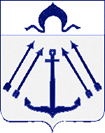 СОВЕТ  ДЕПУТАТОВ ПОСЕЛЕНИЯ  КОКОШКИНО  В ГОРОДЕ МОСКВЕ	_______________________________________________________________________РЕШЕНИЕ                                                       от 26 апреля 2023 года № 277/4О ходатайстве об установлении публичного сервитута части земельного участка под автомобильной дорогой На основании Конституции Российской Федерации, Федерального закона от 06.10.2003 № 131-ФЗ «Об общих принципах организации местного самоуправления в Российской Федерации», Закона города Москвы от 06.11.2002 N 56 «Об организации местного самоуправления в городе Москве», Земельного кодекса Российской Федерации, руководствуясь Уставом поселения Кокошкино, Совет депутатов поселения Кокошкино решил:Ходатайствовать перед администрацией поселения Кокошкино о проведении процедуры по установлению публичного сервитута части земельного участка под автомобильной дорогой с кадастровым номером 77:00:0000000:68670, для обеспечения беспрепятственного права проезда автомобильного транспорта и прохода пешеходов, согласно прилагаемой схеме (приложение). Опубликовать настоящее решение в информационном бюллетене администрации поселения Кокошкино и разместить на официальном сайте администрации поселения Кокошкино в информационно-телекоммуникационной сети «Интернет».Контроль за исполнением настоящего решения возложить на Главу поселения Кокошкино Сорокина Е.В.Глава поселения Кокошкино	       	        			                                 Е.В. СорокинПриложениек решению Совета депутатовпоселения Кокошкиноот 26.04.2023 г. № 277/4 Схема расположения земельного участка или земельных участков на кадастровом плане территории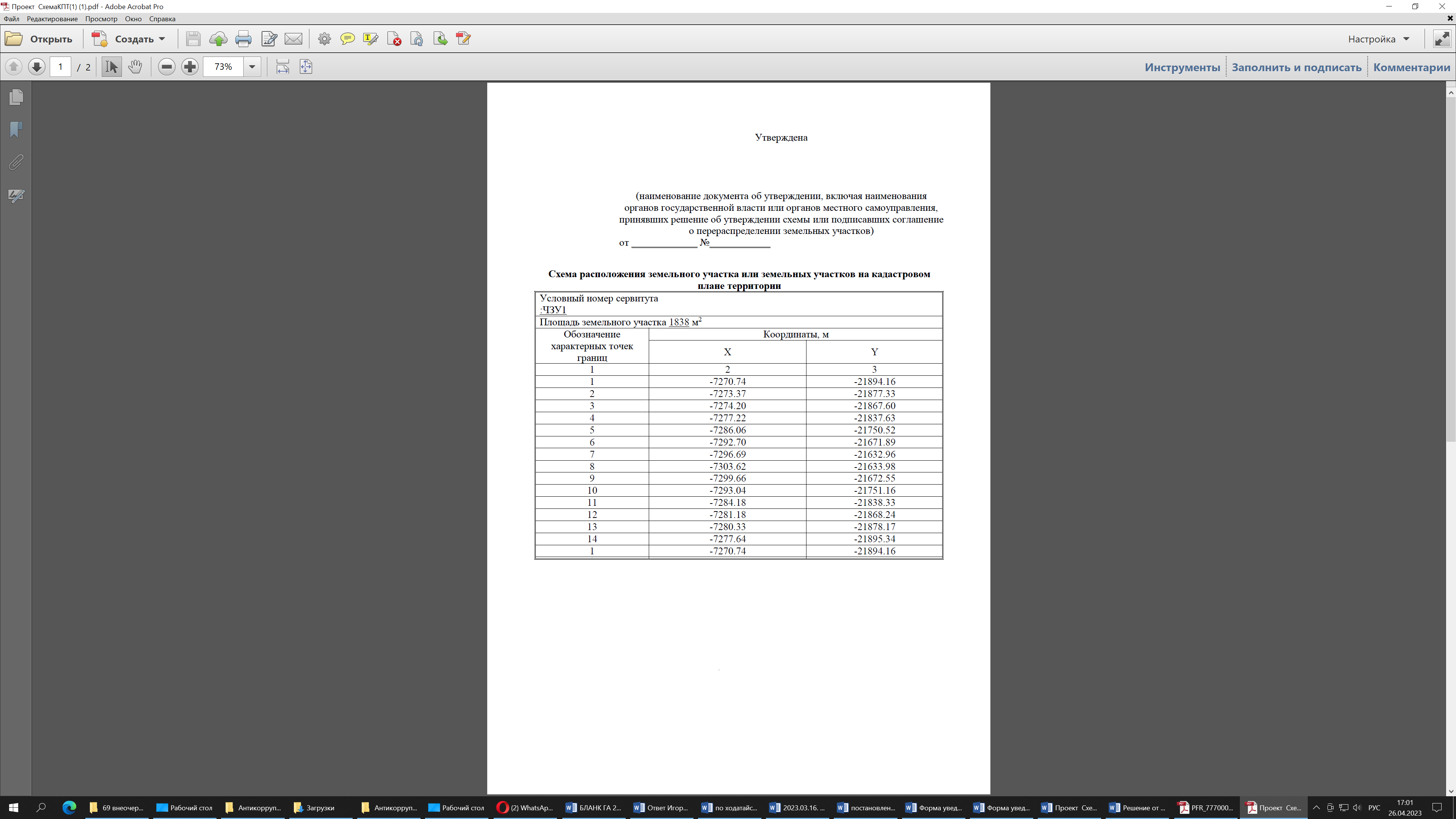 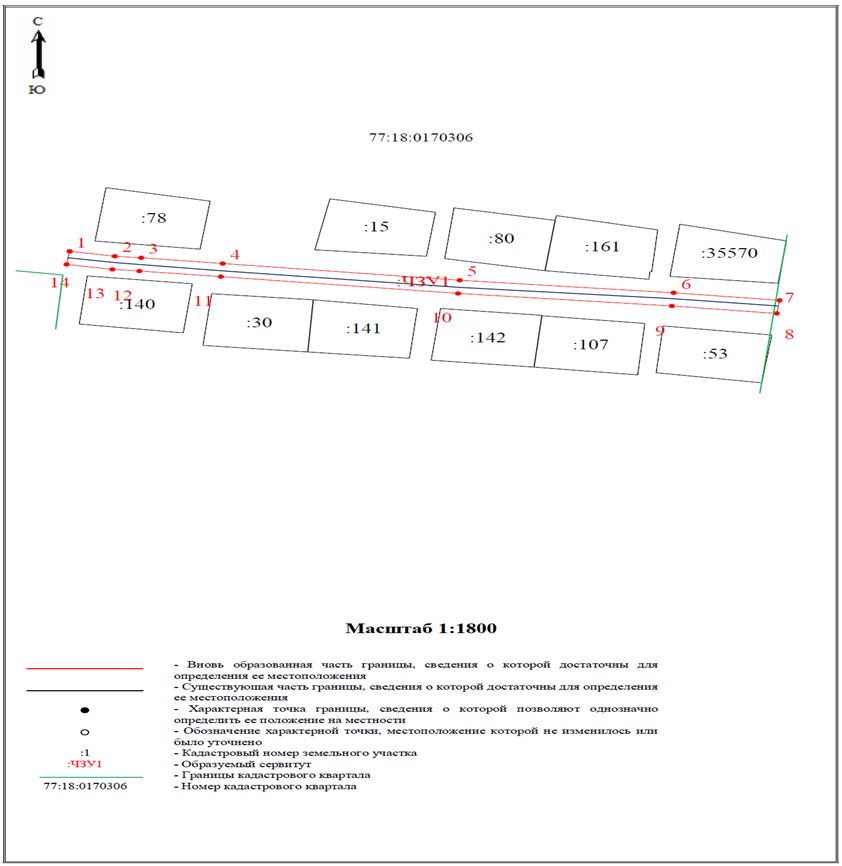 